The Marvelous Ear Quiz AnswersHow do humans hear sounds?Using our ears, which have a fascinating set of bones and a fluid-filled structure, to determine sound types and sources.How does human hearing work? Sketch and label the system.Sound enters through the outer ear, is amplified by the middle ear, and then is converted into electrical impulses within the inner ear. Expect more details than the pre-activity quiz answers. Any student drawings that are similar to the following sketch are acceptable.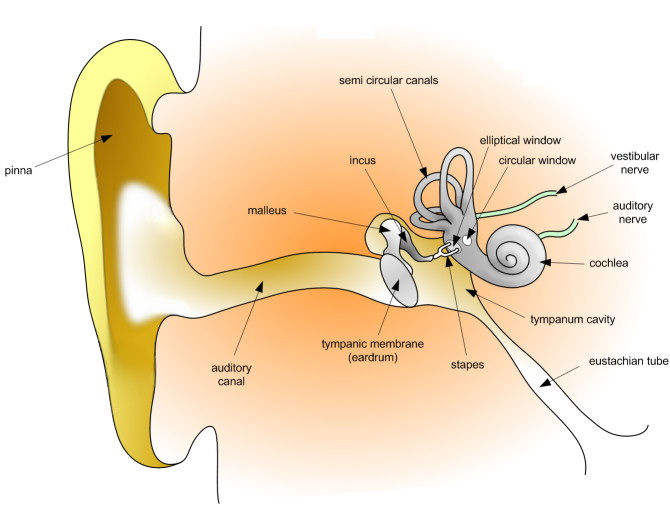 Image source: Dan Pickard, Wikimedia Commons {PD} http://commons.wikimedia.org/wiki/File:HumanEar.jpgWhat did you learn from the sound sensor activity?Example answers:Intensity of sound decreases with increasing distance.NXT robot can determine intensity of sound, similar to our own ears.Human hearing is a mechanical and electrical process.